.Intro: 56 CountsSIDE – TOGETHER, SHUFFLE ¼ TURN, ½ PIVOT, SHUFFLESTEP – LOCK, STEP – LOCK – STEP, STEP – LOCK, STEP – LOCK – STEP¼ PIVOT, ¼ PIVOT, CROSS – POINT, CROSS – POINTCROSS SAMBA, CROSS – POINT, WALK FORWARD RIGHT – LEFT, SHUFFLEROCK RECOVER, SHUFFLE ½ TURN, ROCKING CHAIRREPEATTAG 1 & RESTART:On Wall 5 After 1st 28 Counts (Facing 3 O'Clock) There Is A 4 Count Tag Followed By A Restart(This Now Becomes Wall 6)½ PIVOT, ½ PIVOTTAG 2 & RESTART:On Wall 9 After 1st 28 Counts (Facing 9 O'Clock) There Is A 4 Count Tag Followed By A Restart(This Now Becomes Wall 10)On Wall 10 After 1st 28 Counts (Facing 12 O'Clock) There Is A 4 Count Tag Followed By A Restart(This Now Becomes Wall 11)On Wall 13 After 1st 28 Counts (Facing 9 O'Clock) There Is A 4 Count Tag Followed By A Restart(This Now Becomes Wall 14)On Wall 14 After 1st 28 Counts (Facing 12 O'Clock) There Is A 4 Count Tag Followed By A Restart(This Now Becomes Wall 15)ROCKING CHAIRPut Your Drinks Up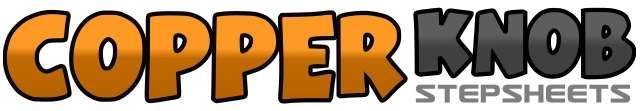 .......Count:40Wall:4Level:Easy Intermediate.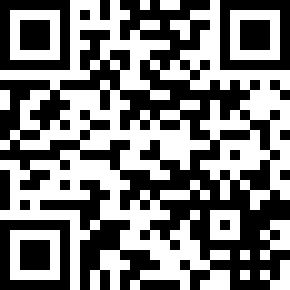 Choreographer:Terry Rauhihi (NZ) - May 2014Terry Rauhihi (NZ) - May 2014Terry Rauhihi (NZ) - May 2014Terry Rauhihi (NZ) - May 2014Terry Rauhihi (NZ) - May 2014.Music:On the Floor (feat. Pitbull) - Jennifer LopezOn the Floor (feat. Pitbull) - Jennifer LopezOn the Floor (feat. Pitbull) - Jennifer LopezOn the Floor (feat. Pitbull) - Jennifer LopezOn the Floor (feat. Pitbull) - Jennifer Lopez........1 – 2 – 3 & 4Step Right To Side, Close Left Beside Right, Making ¼ Turn Right Shuffle Forward Stepping Right (3) – Left (&) – Right (4)5 – 6 – 7 & 8Step Forward On Left, ½ Pivot Right, Shuffle Forward Stepping Left (7) – Right (&) – Left (8) (9 O'Clock)1 – 2 – 3 & 4Step Forward On Right, Lock Left Behind Right, Step Forward On Right (3), Lock Left Behind Right (&), Step Forward On Right (4)5 – 6 – 7 & 8Step Forward On Left, Lock Right Behind Left, Step Forward On Left (7), Lock Right Behind Left (&), Step Forward On Left (8)1 – 2 – 3 – 4Step Forward On Right, ¼ Pivot Left, Step Forward On Right, ¼ Pivot Left5 – 6 – 7 – 8Cross Right Over Left, Point Left To Side, Cross Left Over Right, Point Right To Side (3 O'Clock)1 & 2Cross Right Over Left (1), Rock Left To Side (&), Recover Onto Right (2)3 – 4Cross Left Over Right, Point Right To Side5 – 6 – 7 & 8Walk Forward Right – Left, Shuffle Forward Stepping Right (7) – Left (&) – Right (8)1 – 2 – 3 & 4Rock Forward On Left, Recover Onto Right, Making ½ Turn Left Shuffle Forward Stepping Left (3) – Right (&) – Left (4)5 – 6 – 7 – 8Rock Forward On Right, Recover Onto Left, Rock Back On Right, Recover Onto Left (9 O'Clock)1 – 2 – 3 – 4Step Forward On Right, ½ Pivot Left, Step Forward On Right, ½ Pivot Left1 – 2 – 3 – 4Rock Forward On Right, Recover Onto Left, Rock Back On Right, Recover Onto Left